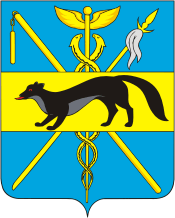 СОВЕТ НАРОДНЫХ ДЕПУТАТОВБОГУЧАРСКОГО МУНИЦИПАЛЬНОГО РАЙОНАВОРОНЕЖСКОЙ ОБЛАСТИРЕШЕНИЕот  «14»  июля . № 261                   г. БогучарО внесении изменений в решение Совета народных депутатовБогучарского муниципального района от 28.04.2012 № 30 «Об образовании ревизионной комиссииБогучарского муниципального района»	В соответствии с Федеральными законами: от 06.10.2003 № 131 – ФЗ «Об общих принципах организации местного самоуправления в Российской Федерации», от 07.02.2011 № 6 – ФЗ «Об общих принципах организации и деятельности контрольно – счетных органов субъектов Российской Федерации и муниципальных образований», рассмотрев представление прокуратуры Богучарского муниципального района об устранении нарушений  бюджетного законодательства и о противодействии коррупции в деятельности ревизионной комиссии Богучарского муниципального района от 14.05.2015 № 2 – 1 – 2015/1133, Уставом Богучарского муниципального района, Совет народных депутатов Богучарского муниципального района Р Е Ш И Л:1.Внести следующие изменения  в решение Совета народных депутатовБогучарского муниципального района от 28.04.2012 № 30 «Об образовании ревизионной комиссии Богучарского муниципального района»:1. Часть 1 решающей части изложить в следующей редакции:«1. Утвердить следующий состав ревизионной комиссии Богучарского муниципального района:Председатель ревизионной комиссии:- Еремейчева Алла Митрофановна.Заместитель председателя ревизионной комиссии: -Середин Сергей Иванович -  депутат  Совета народных депутатов Богучарского муниципального района, старший мастер Муниципального казенного образовательного учреждения Богучарский межшкольный учебный комбинат № 1.Члены комиссии: - Никулина Любовь Ивановна - депутат Совета народных депутатов Богучарского муниципального района, директор муниципального казенного общеобразовательного учреждения Богучарский лицей.Член комиссии:-  Плужников Олег Валентинович - депутат Совета народных депутатов Богучарского муниципального района, тренер-преподаватель МОУ ДОД Богучарская детско-юношеская спортивная школа.2.Контроль за исполнением  данного решения возложить на  главу                                                                                                   Богучарского муниципального района Василенко А.М.Глава Богучарского муниципального района                                          А.М. Василенко 